附件拍照要求：（1）人物姿态与表情：坐姿端正，双眼自然睁开并平视，耳朵对称，左右肩膀平衡，嘴唇自然闭合。（2）眼镜：常戴眼镜者应佩戴眼镜，但不得戴有色（含隐形)眼镜，镜框不得遮挡眼睛，眼镜不能有反光。如果在拍照的时候确须戴眼镜的，请务必选好不反光的眼镜或者自备没有镜片的眼镜框。（3）佩饰及遮挡物：刘海不能盖住前额和眉毛。头发不得遮挡眉毛、眼睛和耳朵。双耳都要露出。不得佩戴耳环、项链等饰品。不许化妆、染发。（4）衣着：应与背景色（蓝色）区分明显。避免复杂图案、条纹。建议穿白衬衫拍照。（5）妆发要求：拍摄前，要洗净脸上的汗渍、油污，不能化浓妆，面部不能擦润肤露、防晒霜等东西，面部整洁不能油光，因为油光在照相时会反光。长头发的女生拍摄时须把头发扎起或把头发放到肩膀后面，头发不能梳的高耸，耳朵要露出来。头发不能遮挡眼睛眼角为准，嘴唇要自然闭合。不能佩带任何影响拍摄效果的饰品（包括所有非黑色的钢丝发卡），不得使用假发、头巾、帽子等头部覆盖物，不得佩戴耳环、项链等饰品。（具体参考如下）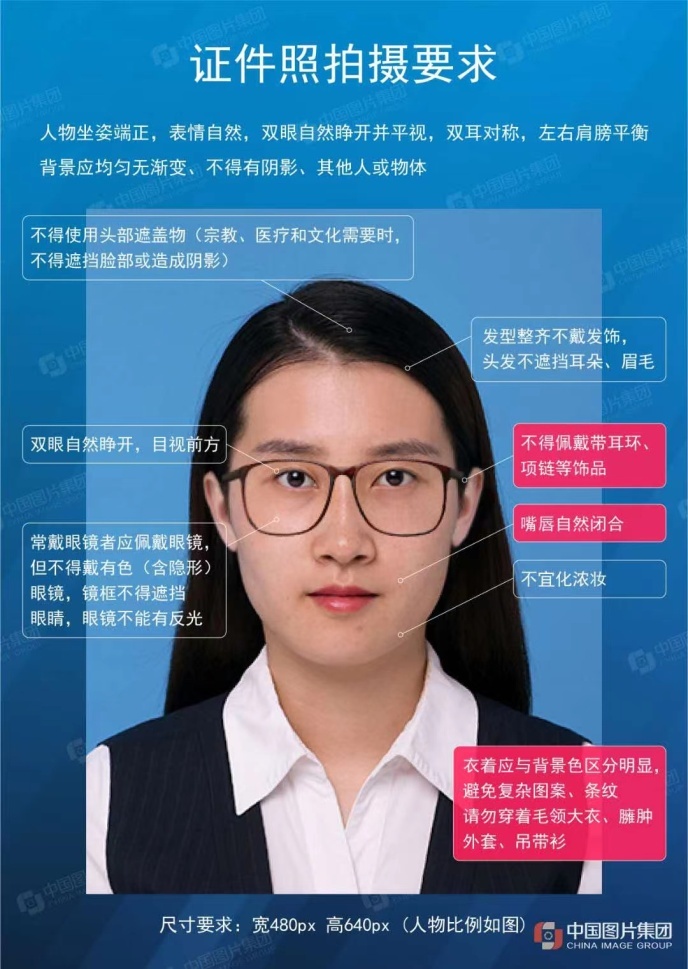 